Об утверждении административного регламента предоставления администрацией муниципального образования Успенский район муниципальной услуги «Предоставление решения о согласовании архитектурно-градостроительного облика объекта»В целях реализации Федерального закона от 27 июля 2010 года № 210-ФЗ «Об организации предоставления государственных и муниципальных услуг», Градостроительным кодексом Российской Федерации, п о с т а н о в л я ю:1. Утвердить административный регламент по предоставлению муниципальной услуги «Предоставление решения о согласовании архитектурно-градостроительного облика объекта», согласно приложению.2. Обнародовать настоящее постановление в соответствии с Уставом муниципального образования Успенский район.3. Отделу делопроизводства и организационно-кадровой работы администрации муниципального образования Успенский район (Прокопова) разместить на официальном сайте администрации муниципального образования Успенский район в сети «Интернет».	4. Контроль за выполнением настоящего постановления возложить на заместителя главы муниципального образования Успенский район по вопросам строительства и жилищно-коммунального хозяйства С.А. Вахтина.5. Постановление вступает в силу со дня его обнародования и распространяется на правоотношения, возникшие с 1 мая 2017 года.Глава муниципального образования Успенский район 						 Г.К. БахилинПроект вносит:Главный архитектор,начальник отдела архитектуры иградостроительства администрации муниципального образования Успенский район 							         Ю.С. Леонтьева										________________Проект согласован:Заместитель главы муниципальногообразования Успенский районпо вопросам строительства и ЖКХ					С.А. Вахтин										___________Начальник юридического отделаадминистрации муниципальногообразования Успенский район					С.Д. Барышевский										_______________Заместитель главы муниципального образования Успенский районпо социальному комплексу						Т.Н. Никифорова											_______________Приложениек постановлению администрациимуниципального образования Успенский районот _____________ № _________АДМИНИСТРАТИВНЫЙ РЕГЛАМЕНТпредоставления администрацией муниципального образования Успенский район муниципальной услуги «Предоставление решения о согласовании архитектурно-градостроительного облика объекта»1. Общие положения1.1. Предмет регулирования регламентаАдминистративный регламент предоставления администрацией муниципального образования Успенский район муниципальной услуги «Предоставление решения о согласовании архитектурно-градостроительного облика объекта» (далее – Административный регламент) определяет стандарты, сроки и последовательность административных процедур (действий) по предоставлению администрацией муниципального образования Успенский район муниципальной услуги «Предоставление решения о согласовании архитектурно-градостроительного облика объекта (далее – муниципальная услуга).1.2. Круг заявителей1.2.1. Заявителями муниципальной услуги являются физические или юридические лица – собственники зданий и сооружений, а в случае строительства объектов капитального строительства – заказчики (застройщики), обратившиеся за предоставлением муниципальной услуги (далее – заявители).1.2.2. От имени заявителя с заявлением о предоставлении муниципальной услуги вправе обратиться уполномоченные им лица при наличии документа, удостоверяющие правомочия.1.2.3. Настоящий административный регламент не распространяется на существующие объекты индивидуального жилищного строительства, а также линейные объекты.1.3. Требования к порядку информирования о порядке предоставления муниципальной услуги1.3.1. Информирование о предоставлении муниципальной услуги осуществляется:1.3.1.1. В администрации муниципального образования Успенский район в лице отраслевого (функционального) органа отдела архитектуры и градостроительства (далее – уполномоченный орган):в устной форме при личном обращении;с использованием телефонной связи;в форме электронного документа посредством направления на адрес электронной почты;по письменным обращениям. 1.3.1.2. В многофункциональном центре предоставления государственных и муниципальных услуг Краснодарского края (далее – МФЦ):при личном обращении;посредством интернет-сайта - http:// www.e-mfc.ru - «Online-консультант», «Электронный консультант», «Виртуальная приемная».1.3.1.3. Посредством размещения информации на официальном интернет-портале администрации муниципального образования Тбилисский район, адрес официального сайта http://www.admuspenskoe.ru.1.3.1.4. Посредством размещения информации на едином портале государственных и муниципальных услуг и (или) региональном портале государственных и муниципальных услуг Краснодарского края в информационно-телекоммуникационной сети «Интернет» (далее – Портал).1.3.1.5. Посредством размещения информационных стендов в МФЦ и уполномоченном органе.1.3.1.6. Посредством телефонной связи Call-центра (горячая линия): 8 (86140) 5-51-58.1.3.2. Консультирование по вопросам предоставления муниципальной услуги осуществляется бесплатно.Специалист, осуществляющий консультирование (посредством телефона или лично) по вопросам предоставления муниципальной услуги, должен корректно и внимательно относиться к заявителям.При консультировании по телефону специалист должен назвать свою фамилию, имя и отчество, должность, а затем в вежливой форме четко и подробно проинформировать обратившегося по интересующим его вопросам.Если специалист не может ответить на вопрос самостоятельно, либо подготовка ответа требует продолжительного времени, он может предложить обратившемуся обратиться письменно, либо назначить другое удобное для заинтересованного лица время для получения информации.Рекомендуемое время для телефонного разговора – не более 10 минут, личного устного информирования – не более 20 минут.Индивидуальное письменное информирование (по электронной почте) осуществляется путем направления электронного письма на адрес электронной почты заявителя и должно содержать четкий ответ на поставленные вопросы.Индивидуальное письменное информирование (по почте) осуществляется путем направления письма на почтовый адрес заявителя и должно содержать четкий ответ на поставленные вопросы.1.3.3. Информационные стенды, размещенные в МФЦ и уполномоченном органе, должны содержать:режим работы, адреса уполномоченного органа и МФЦ;адрес официального интернет-портала администрации муниципального образования Успенский район, адрес электронной почты уполномоченного органа;почтовые адреса, телефоны, фамилии руководителей МФЦ и уполномоченного органа;порядок получения консультаций о предоставлении муниципальной услуги;порядок и сроки предоставления муниципальной услуги;образцы заявлений о предоставлении муниципальной услуги и образцы заполнения таких заявлений;перечень документов, необходимых для предоставления муниципальной услуги;основания для отказа в приеме документов о предоставлении муниципальной услуги;основания для отказа в предоставлении муниципальной услуги;досудебный (внесудебный) порядок обжалования решений и действий (бездействия) уполномоченного органа, а также должностных лиц и муниципальных служащих;иную информацию, необходимую для получения муниципальной услуги.Такая же информация размещается на официальном интернет-портале администрации муниципального образования Успенский район и на сайте МФЦ.1.3.4. Информация о местонахождении и графике работы, справочных телефонах уполномоченного органа, МФЦ:1.3.4.1. Уполномоченный орган расположен по адресу: 352450, Краснодарский край, Успенский район, село Успенское, улица Калинина, 76; электронный адрес: usp_adm1@mail.kuban.ru.Справочные телефоны: 8 (86140) 5-51-58.График работы уполномоченного органа: понедельник – четверг с 09.00 до 17.15 часов, перерыв с 13.00 до 14.00 часов, пятница с 09.00 до 16.15 часов, перерыв с 13.00 до 14.00 часов, суббота и воскресенье – выходные.Прием и консультирование граждан по вопросам связанным с предоставлением Муниципальной услуги «Предоставление решения о согласовании архитектурно-градостроительного облика объекта», осуществляется в соответствии со следующим графиком:В случае изменения указанных графиков, а также контактных телефонов и электронных адресов в Административный регламент вносятся соответствующие изменения, информация об изменении также размещается в установленном порядке на официальном интернет-портале администрации муниципального образования Успенский район, на Портале, а также на Едином портале многофункциональных центов предоставления государственных и муниципальных услуг Краснодарского края.1.3.4.2. Информация о местонахождении и графике работы, справочных телефонах, официальном сайте МФЦ размещаются на Едином портале многофункциональных центов предоставления государственных и муниципальных услуг Краснодарского края в информационно-телекоммуникационной сети «Интернет» - http://www.e-mfc.ru.2. Стандарт предоставления муниципальной услуги 2.1. Наименование муниципальной услугиНаименование муниципальной услуги – «Предоставление решения о согласовании архитектурно-градостроительного облика объекта».2.2. Наименование органа, предоставляющего муниципальную услугуПредоставление муниципальной услуги осуществляет администрация муниципального образования Успенский район в лице отраслевого (функционального) органа – отдела архитектуры и градостроительства администрации муниципального образования Успенский район.Прием документов по предоставлению муниципальной услуги осуществляет: уполномоченный орган, МФЦ.В соответствии с пунктом 3 части 1 статьи 7 Федерального закона от 27 июля 2010 года № 210-ФЗ «Об организации предоставления государственных и муниципальных услуг», органам, предоставляющим муниципальные услуги, установлен запрет требовать от заявителя осуществления иных действий, в том числе согласований, необходимых для получения муниципальной услуги и связанных с обращением в иные органы местного самоуправления, государственные органы, организации, за исключением получения услуг, включенных в перечень услуг, которые являются необходимыми и обязательными для предоставления муниципальных услуг, утвержденный решением представительного органа местного самоуправления.2.3. Описание результата предоставления муниципальной услуги Результатом предоставления муниципальной услуги является:выдача заявителю решения о согласовании архитектурно-градостроительного облика объекта, по форме согласно приложению № 1 к настоящему Административному регламенту;принятие решения об отказе в согласовании архитектурно-градостроительного облика объекта, по форме согласно приложению № 2 к настоящему Административному регламенту.2.4. Срок предоставления муниципальной услуги, срок выдачи (направления) документов, являющихся результатом предоставления муниципальной услугиСрок предоставления муниципальной услуги не более 30 календарных дней со дня поступления заявления.2.5. Перечень нормативных правовых актов, регулирующих отношения, возникающие в связи с предоставлением муниципальной услугиПредоставление муниципальной услуги осуществляется в соответствии с нормативными правовыми актами:Конституцией Российской Федерации;Федеральным законом от 25 июля 2002 года № 73-ФЗ «Об объектах культурного наследия (памятниках истории и культуры) народов Российской Федерации»;Федеральным законом от 6 октября 2003 года № 131-ФЗ «Об общих принципах организации местного самоуправления в Российской Федерации»;Федеральным законом от 29 декабря 2004 года № 191-ФЗ «О введении в действие Градостроительного кодекса Российской Федерации»;Федеральным законом от 27 июля 2010 года № 210-ФЗ «Об организации предоставления государственных и муниципальных услуг»;постановлением Правительства Российской Федерации от 16 мая 2011 года № 373 «О разработке и утверждении административных регламентов исполнения государственных функций и административных регламентов предоставления государственных услуг»;постановление Правительства Российской Федерации от 7 июля 2011 года № 553 «О порядке оформления и представления заявлений и иных документов, необходимых для предоставления государственных и (или) муниципальных услуг, в форме электронных документов»;постановлением Правительства Российской Федерации от 30 апреля 2014 года № 403 «Об исчерпывающем перечне процедур в сфере жилищного строительства»;постановлением Правительства Российской Федерации от 26 марта 2016 года № 236 «О требованиях к предоставлению в электронной форме государственных и муниципальных услуг»;Законом Краснодарского края от 5 ноября 2002 года № 532-КЗ «Об основах регулирования земельных отношений в Краснодарском крае»;Законом Краснодарского края от 21 июля 2008 года № 1540-КЗ «Градостроительный кодекс Краснодарского края;Законом Краснодарского края от 2 марта 2012 года № 2446-КЗ «Об отдельных вопросах организации предоставления государственных и муниципальных услуг на территории Краснодарского края»;приказом департамента по архитектуре и градостроительства Краснодарского края от 29 июня 2016 года № 167 «Об утверждении Порядка рассмотрения архитектурно-градостроительного облика объекта капитального строительства и выдачи решения о согласовании архитектурно-градостроительного облика объекта капитального строительства на территории Краснодарского края»;уставом муниципального образования Успенский район.2.6. Исчерпывающий перечень документов, необходимых в соответствии с законодательными или иными нормативными правовыми актами для предоставления муниципальной услуги с разделением на документы и информацию, которые заявитель должен предоставить самостоятельно, и документы, которые заявитель вправе представить по собственной инициативе, так как подлежат представлению в рамках межведомственного взаимодействия2.6.1. Для получения муниципальной услуги заявителем представляются следующие документы:1) заявление на предоставление решения о согласовании архитектурно-градостроительного облика объекта;2) документ, удостоверяющий личность заявителя, либо его представителя; 3) документ, удостоверяющий права (полномочия) представителя заявителя; 4) эскизный проект архитектурно-градостроительного облика объекта;5) правоустанавливающий документ на объект недвижимости, права на который зарегистрированы в Едином реестре прав на недвижимое имущество и сделок с ним (в случае реконструкции объекта).Эскизный проект архитектурно-градостроительного облика объекта изготавливается заказчиком, застройщиком или собственником объекта самостоятельно и представляется на бумажном носителе в виде буклета (альбома) в двух экземплярах (для хранения одного экземпляра у пользователя объекта, с передачей новому пользователю в случае передачи прав на объект, второго – в архиве ИСОГД администрации муниципального образования Успенский район).Эскизный проект должен содержать схему ситуационного плана (на основе М 1:2000), схему планировочной организации земельного участка, совмещенную со схемой транспортного движения (на основе М 1:500), развертку фасадов с цветовым решение либо ее фрагмент в масштабе 1:200, чертежи фасадов с цветовым решением, композиционным размещением информационных вывесок, навесного оборудования на фасаде объекта в масштабе 1:100, 1:200 (при необходимости прилагаются чертежи деталей фасадов в масштабе 1:50), таблицу расколеровки элементов с эталонами колеров и рецептурным составом или маркой по ГОСТ красителей, фотографии фактического состояния фасадов.Организациями, предоставляющими необходимую и обязательную услугу, являются юридические и физические лица, осуществляющие архитектурную деятельность. Оплата изготовления эскизного проекта архитектурно-градостроительного облика объекта осуществляется за счет средств заявителя на договорной основе.2.6.2. Документы, необходимые для предоставления муниципальной услуги, находящиеся в распоряжении государственных органов, органов местного самоуправления муниципальных образований Краснодарского края и иных органов, участвующих в предоставлении государственных или муниципальных услуг, и которые заявитель вправе представить:1) правоустанавливающие документы на земельный участок (в случае строительства);2) правоустанавливающие документы на здание, строение, сооружение (в случае реконструкции или капитального ремонта);3) выписка из Единого государственного реестра юридических лиц (в случае обращения юридического лица);4) выписка из Единого государственного реестра индивидуальных предпринимателей (в случае обращения индивидуального предпринимателя);5) кадастровый паспорт земельного участка;6) заключение органа по охране памятников архитектуры, истории и культуры (в случае, если объект является памятником архитектуры, истории и культуры). 2.6.3. Запрещается требовать от заявителя:представления документов и информации или осуществления действий, представление или осуществление которых не предусмотрено нормативными правовыми актами, регулирующими отношения, возникающие в связи с предоставлением муниципальной услуги;представления документов и информации, которые в соответствии с нормативными правовыми актами Российской Федерации, нормативными правовыми актами Краснодарского края находятся в распоряжении государственных органов, предоставляющих государственную услугу, иных государственных органов, органов местного самоуправления и (или) подведомственных государственным органам и органам местного самоуправления организациях, участвующих в предоставлении государственных или муниципальных услуг, за исключением документов, указанных в части 6 статьи 7 Федерального закона от 27 июля 2010 года № 210-ФЗ «Об организации предоставления государственных и муниципальных услуг».2.6.4. Документы, являющиеся необходимыми и обязательными для предоставления муниципальной услуги и выдаваемые организациями, участвующими в предоставлении муниципальной услуги, запрашиваются и представляются путем взаимодействия, в том числе межведомственного, срок ответов на такие запросы составляет 3 рабочих дня.2.6.5. Прием заявления о предоставлении муниципальной услуги, копирование и сканирование документа, удостоверяющего личность заявителя (паспорт гражданина Российской Федерации), информирование и консультирование заявителей о порядке предоставлении муниципальной услуги, ходе рассмотрения запросов о предоставления муниципальной услуги, а также по иным вопросам, связанным с предоставлением муниципальной услуги, в администрации и в МФЦ осуществляется бесплатно.2.6.6. Документы, предусмотренные пунктами 2.6.1. и 2.6.2. настоящего подраздела, могут быть представлены заявителем в электронной форме в соответствии с постановлением Правительства Российской Федерации от 7 июля 2011 года № 553 «О порядке оформления и представления заявлений и иных документов, необходимых для предоставления государственных и (или) муниципальных услуг, в форме электронных документов».2.6.7. Ответственность за достоверность и полноту представляемых сведений и документов, являющихся необходимыми для проставления муниципальной услуги, возлагается на заявителя.2.6.8. Администрация и МФЦ не вправе требовать от заявителя:предоставления документов и информации или осуществления действий, представление или осуществление которых не предусмотрено нормативными правовыми актами, регулирующими отношения, возникшие в связи с предоставлением муниципальной услуги;предоставления документов и информации, которые в соответствии с нормативными правовыми актами Российской Федерации, нормативными правовыми актами Краснодарского края и муниципальными правовыми актами администрации муниципального образования Успенский район находятся в распоряжении государственных органов, органов местного самоуправления администрации муниципального образования Тбилисский район и (или) подведомственных государственными органами и органами местного самоуправлении администрации муниципального образования Успенский район организаций, участвующих в предоставлении муниципальной услуги, за исключением документов, указанных в части 6 статьи 7 Федерального закона от 27 июля 2010 года № 210-ФЗ «Об организации предоставления государственных и муниципальных услуг». Заявитель вправе предоставить указанные документы и информацию в администрацию (МФЦ) по собственной инициативе.2.7. Исчерпывающий перечень оснований для отказа в приеме документов, необходимых для предоставления муниципальной услугиОснованием для отказа в приеме документов, необходимых для предоставления муниципальной услуги является:отсутствие одного из документов, указанных в подразделе 2.6 Административного регламента, кроме тех документов, которые могут быть изготовлены органами и организациями, участвующими в процесс оказания муниципальных услуг;несоответствие хотя бы одного из документов, указанных в подразделе 2.6 Административного регламента по форме или содержанию требованиям действующего законодательства, кроме случаев, когда допущенные нарушения могут быть устранены органами и организациями, участвующими в процессе оказания муниципальных услуг;обращение за получением муниципальной услуги ненадлежащего лица.2.8. Исчерпывающий перечень оснований для приостановления или отказа в предоставлении муниципальной услуги2.8.1. Предоставление муниципальной услуги, не может быть приостановлено ни по каким основаниям.2.8.2. Основанием для отказа в предоставлении муниципальной услуги является:1) обращение (в письменном виде) заявителя с просьбой о прекращении подготовки решения о согласовании архитектурно-градостроительного облика объекта;2) отсутствие документов, необходимых для получения муниципальной услуги, указанных в пунктах 2.6.1 и 2.6.2 Административного регламента; 3) несоответствие проектной документации, отражающей архитектурные, цветовые (колористические), световые и прочие решения внешнего оформления фасада, концепции общего цветового решения застройки улиц и территории муниципального образования, Правилам землепользования и застройки для соответствующей территориальной зоны, а так же Правилам благоустройства сельских поселений, входящих в состав муниципального образования Успенский район.Отказ в предоставлении муниципальной услуги не препятствует повторному обращению заявителя за получением муниципальной услуги после устранения причины, послужившей основанием для отказа.Отказ в предоставлении муниципальной услуги может быть оспорен в судебном порядке.2.8.3. Неполучение (несвоевременное получение) документов, запрошенных в рамках межведомственного взаимодействия, не может являться основанием для отказа в выдаче решения о согласовании архитектурно-градостроительного облика объекта.2.8.4. Решение об отказе предоставлении муниципальной услуги выдается заявителю в виде письма об отказе при наличии оснований, указанных в пункте 2.8.2 Административного регламента.2.9. Перечень услуг, которые являются необходимыми и обязательными для предоставления муниципальной услугиУслуги, необходимые и обязательные для предоставления муниципальной услуги, не предусмотрены.2.10. Порядок, размер и основания взимания государственной пошлины или иной платы, взимаемой за предоставление муниципальной услугиГосударственная пошлина или иная плата за предоставление государственной услуги не взимается. Муниципальная услуга предоставляется бесплатно.2.11. Максимальный срок ожидания в очереди при подаче заявления о предоставлении муниципальной услуги и при получении результата предоставления муниципальной услугиВремя ожидания в очереди для получения консультации не должно превышать 15 (пятнадцать) минут;Время ожидания для подачи документов не должно превышать 15 (пятнадцать) минут;Время ожидания для получения документов не должно превышать 15 (пятнадцать) минут2.12. Срок и порядок регистрации заявления заявителя о предоставлении муниципальной услуги, в том числе в электронной форме2.12.1. Письменное обращение заявителя, в том числе в форме электронного документа, подлежит обязательной регистрации в течение 1 дня с момента его поступления.2.12.2. Принятие и регистрация заявления о предоставлении муниципальной услуги, в том числе в электронной форме, возможны при наличии электронной цифровой подписи (ЭЦП) и специальных технических средств в порядке, установленном Федеральным законом от 11 апреля 2011 года № 63-ФЗ «Об электронной подписи».2.12.3. При принятии заявления в электронной форме осуществляются действия, необходимые для предоставления муниципальной услуги, в том числе связанные с проверкой действительности усиленной квалифицированной электронной подписи заявителя, использованной при обращении за получением муниципальной услуги, а так же с установлением перечня классов средств удостоверяющих центров, которые допускаются для использования в целях обеспечения указанной проверки и определяются на основании утверждаемой федеральным органом исполнительной власти по согласованию с Федеральной службой безопасности Российской Федерации модели угроз безопасности информации в информационной системе, используемой в целях приема обращений за получением муниципальной услуги и (или) предоставления такой услуги.2.13. Требования к помещениям, в которых предоставляется муниципальная услуга, к залу ожидания, местам для заполнения запросов о предоставлении муниципальной услуги, информационным стендам с образцами их заполнения и перечнем документов, необходимых для предоставления муниципальной услуги2.13.1. Информация о графике (режиме) работы уполномоченного органа размещается при входе в здание, в котором он осуществляет свою деятельность, на видном месте.Здание, в котором предоставляется муниципальная услуга, должно быть оборудовано отдельным входом для свободного доступа заявителей в помещение.Вход в здание должен быть оборудован информационной табличкой (вывеской), содержащей информацию об уполномоченном органе, осуществляющем предоставление муниципальной услуги, а также оборудован удобной лестницей с поручнями, пандусами для беспрепятственного передвижения граждан.Места предоставления муниципальной услуги оборудуются с учетом требований доступности для инвалидов в соответствии с требованиями Федерального закона от 24 ноября 1995 года № 181-ФЗ «О социальной защите инвалидов в Российской Федерации», в том числе обеспечиваются:условия для беспрепятственного доступа к объекту, на котором организовано предоставление услуг, к местам отдыха и предоставляемым услугам;возможность самостоятельного передвижения по территории объекта, на котором организовано предоставление услуг, входа в такой объект и выхода из него, посадки в транспортное средство и высадки из него, в том числе с использованием кресла-коляски;сопровождение инвалидов, имеющих стойкие расстройства функции зрения и самостоятельного передвижения, и оказание им помощи на объекте, на котором организовано предоставление услуг;надлежащее размещение оборудования и носителей информации, необходимых для обеспечения беспрепятственного доступа инвалидов к объекту и предоставляемым услугам с учетом ограничений их жизнедеятельности;дублирование необходимой для инвалидов звуковой и зрительной информации, а также надписей, знаков и иной текстовой и графической информации знаками, выполненными рельефно-точечным шрифтом Брайля, допуск сурдопереводчика и тифлосурдопереводчика;допуск на объект, на котором организовано предоставление услуг, собаки-проводника при наличии документа, подтверждающего ее специальное обучение и выдаваемого в порядке, установленном законодательством Российской Федерации;оказание работниками органа (учреждения), предоставляющего услуги населению, помощи инвалидам в преодолении барьеров, мешающих получению ими услуг наравне с другими органами.Помещения, в которых предоставляется муниципальная услуга, должны соответствовать санитарно-гигиеническим правилам и нормативам, правилам пожарной безопасности, безопасности труда. Помещения оборудуются системами кондиционирования (охлаждения и нагревания) и вентилирования воздуха, средствами оповещения о возникновении чрезвычайной ситуации. На видном месте располагаются схемы размещения средств пожаротушения и путей эвакуации людей. Предусматривается оборудование доступного места общественного пользования (туалет).Помещения МФЦ для работы с заявителями оборудуются электронной системой управления очередью, которая представляет собой комплекс программно-аппаратных средств, позволяющих оптимизировать управление очередями заявителей. 2.13.2. Прием документов в уполномоченном органе осуществляется в специально оборудованных помещениях или отведенных для этого кабинетах.2.13.3. Помещения, предназначенные для приема заявителей, оборудуются информационными стендами, содержащими сведения, указанные в подпункте 1.3.3 подраздела 1.3 Административного регламента.Информационные стенды размещаются на видном, доступном месте.Оформление информационных листов осуществляется удобным для чтения шрифтом – Times New Roman, формат листа A-4; текст – прописные буквы, размером шрифта № 16 – обычный, наименование – заглавные буквы, размером шрифта № 16 – жирный, поля – 1 см вкруговую. Тексты материалов должны быть напечатаны без исправлений, наиболее важная информация выделяется жирным шрифтом. При оформлении информационных материалов в виде образцов заявлений на получение муниципальной услуги, образцов заявлений, перечней документов требования к размеру шрифта и формату листа могут быть снижены.2.13.4. Помещения для приема заявителей должны соответствовать комфортным для граждан условиям и оптимальным условиям работы должностных лиц уполномоченного органа и должны обеспечивать:комфортное расположение заявителя и должностного лица уполномоченного органа;возможность и удобство оформления заявителем письменного обращения;телефонную связь;возможность копирования документов;доступ к нормативным правовым актам, регулирующим предоставление муниципальной услуги;наличие письменных принадлежностей и бумаги формата A4.2.13.5. Для ожидания заявителями приема, заполнения необходимых для получения муниципальной услуги документов отводятся места, оборудованные стульями, столами (стойками) для возможности оформления документов, обеспечиваются ручками, бланками документов. Количество мест ожидания определяется исходя из фактической нагрузки и возможности их размещения в помещении.2.13.6. Прием заявителей при предоставлении муниципальной услуги осуществляется согласно графику (режиму) работы уполномоченного органа: вторник, четверг с 9.00 ч. до 13.00 ч., кроме выходных и праздничных дней.2.13.7. Рабочее место должностного лица уполномоченного органа, ответственного за предоставление муниципальной услуги, должно быть оборудовано персональным компьютером с доступом к информационным ресурсам уполномоченного органа.Кабинеты приема получателей муниципальных услуг должны быть оснащены информационными табличками (вывесками) с указанием номера кабинета.Специалисты, осуществляющие прием получателей муниципальных услуг, обеспечиваются личными нагрудными идентификационными карточками (бэйджами) и (или) настольными табличками.2.14. Показатели доступности и качества муниципальной услуги, в том числе количество взаимодействий заявителя с должностными лицами при предоставлении муниципальной услуги и их продолжительность, возможность получения муниципальной услуги в МФЦ, возможность получения информации о ходе предоставления муниципальной услуги, в том числе с использованием информационно-коммуникационных технологийОсновными показателями доступности и качества муниципальной услуги являются:количество взаимодействий заявителя с должностными лицами при предоставлении муниципальной услуги и их продолжительность. В процессе предоставления муниципальной услуги заявитель вправе обращаться в уполномоченный орган по мере необходимости, в том числе за получением информации о ходе предоставления муниципальной услуги;возможность подачи запроса заявителя о предоставлении муниципальной услуги и выдачи заявителям документов по результатам предоставления муниципальной услуги в МФЦ;возможность получения информации о ходе предоставления муниципальной услуги, в том числе с использованием Портала;установление должностных лиц, ответственных за предоставление муниципальной услуги;установление и соблюдение требований к помещениям, в которых предоставляется услуга;установление и соблюдение срока предоставления муниципальной услуги, в том числе срока ожидания в очереди при подаче заявления и при получении результата предоставления муниципальной услуги;количество заявлений, принятых с использованием информационно-телекоммуникационной сети общего пользования, в том числе посредством Портала.2.15. Иные требования, в том числе учитывающие особенности предоставления муниципальной услуги в многофункциональных центрах предоставления муниципальных услуги особенности предоставления муниципальной услуги в электронной форме.2.15.1. Для получения муниципальной услуги заявителям предоставляется возможность представить заявление о предоставлении муниципальной услуги и документы (содержащиеся в них сведения), необходимые для предоставления муниципальной услуги, в том числе в форме электронного документа:в уполномоченный орган;через МФЦ в уполномоченный орган;посредством использования информационно-телекоммуникационных технологий, включая использование Портала, с применением электронной подписи, вид которой должен соответствовать требованиям постановления Правительства Российской Федерации от 25 июня 2012 № 634 «О видах электронной подписи, использование которых допускается при обращении за получением государственных и муниципальных услуг» (далее – электронная подпись).Заявления и документы, необходимые для предоставления муниципальной услуги, предоставляемые в форме электронных документов, подписываются в соответствии с требованиями статей 21.1 и 21.2 Федерального закона от 27 июля 2010 года № 210-ФЗ «Об организации предоставления государственных и муниципальных услуг» и Федерального закона от 6 апреля 2011 года № 63-ФЗ «Об электронной подписи».В случае направления заявлений и документов в электронной форме с использованием Портала, заявление и документы должны быть подписаны усиленной квалифицированной электронной подписью. 2.15.2. Заявителям обеспечивается возможность получения информации о предоставляемой муниципальной услуге на Портале.Для получения доступа к возможностям Портала необходимо выбрать субъект Российской Федерации, и после открытия списка территориальных федеральных органов исполнительной власти в этом субъекте Российской Федерации, органов исполнительной власти субъекта Российской Федерации и органов местного самоуправления выбрать администрацию (указать наименование администрации согласно Устава) Краснодарского края с перечнем оказываемых муниципальных услуг и информацией по каждой услуге. В карточке каждой услуги содержится описание услуги, подробная информация о порядке и способах обращения за услугой, перечень документов, необходимых для получения услуги, информация о сроках ее исполнения, а также бланки заявлений и форм, которые необходимо заполнить для обращения за услугой. Подача заявителем запроса и иных документов, необходимых для предоставления муниципальной услуги, и прием таких запросов и документов осуществляется в следующем порядке:подача запроса на предоставление муниципальной услуги в электронном виде заявителем осуществляется через личный кабинет на Портале;для оформления документов посредством сети «Интернет» заявителю необходимо пройти процедуру авторизации на Портале;для авторизации заявителю необходимо ввести страховой номер индивидуального лицевого счета застрахованного лица, выданный Пенсионным фондом Российской Федерации (государственным учреждением) по Краснодарскому краю (СНИЛС), и пароль, полученный после регистрации на Портале; заявитель, выбрав муниципальную услугу, готовит пакет документов (копии в электронном виде), необходимых для ее предоставления, и направляет их вместе с заявлением через личный кабинет заявителя на Портале;заявление вместе с электронными копиями документов попадает в информационную систему уполномоченного органа, оказывающего выбранную заявителем услугу, которая обеспечивает прием запросов, обращений, заявлений и иных документов (сведений), поступивших с Портала и (или) через систему межведомственного электронного взаимодействия. 2.15.3. Для заявителей обеспечивается возможность осуществлять с использованием Портала получение сведений о ходе выполнения запроса о предоставлении муниципальной услуги.Сведения о ходе и результате выполнения запроса о предоставлении муниципальной услуги в электронном виде заявителю представляются в виде уведомления в личном кабинете заявителя на Портале.2.15.4. При направлении заявления и документов (содержащихся в них сведений) в форме электронных документов в порядке, предусмотренном подпунктом 2.16.1 подраздела 2.16 Административного регламента, обеспечивается возможность направления заявителю сообщения в электронном виде, подтверждающего их прием и регистрацию.2.15.5. При обращении в МФЦ муниципальная услуга предоставляется с учетом принципа экстерриториальности, в соответствии с которым заявитель вправе выбрать для обращения за получением услуги МФЦ, расположенный на территории Краснодарского края, независимо от места его регистрации на территории Краснодарского края, места расположения на территории Краснодарского края объектов недвижимости.Условием предоставления муниципальной услуги по экстерриториальному принципу является регистрация заявителя в федеральной государственной информационной системе «Единая система идентификации и аутентификации в инфраструктуре, обеспечивающей информационно-технологическое взаимодействие информационных систем, используемых для предоставления государственных и муниципальных услуг в электронном виде».3. Состав, последовательность и сроки выполнения административных процедур, требования к порядку их выполнения, в том числе особенности выполнения административных процедур в электронной форме, а также особенности выполнения административных процедур в многофункциональных центрах предоставления государственных и муниципальных услуг3.1. Перечень административных процедур3.1.1. Предоставление муниципальной услуги включает в себя следующие административные процедуры: приём и регистрация заявления и документов;направление межведомственных запросов;рассмотрение заявления и принятие решения;выдача конечного результата заявителю.3.1.2. Блок-схема предоставления муниципальной услуги приведена в приложении № 4 к Административному регламенту.МФЦ обеспечивает хранение полученных от отдела архитектуры и градостроительства администрации муниципального образования Успенский район документов, предназначенных для выдачи заявителю, в течение 30 дней со дня получения таких документов и не позднее дня, соответствующему дню истечения указанного 30 дневного срока направляет не истребованные документы в уполномоченный орган.Заявитель вправе отозвать свое заявление на любой стадии рассмотрения, согласования или подготовки документа уполномоченным органом, обратившись с соответствующим заявлением в уполномоченный орган, либо МФЦ.3.2. Прием и регистрация заявления и документов3.2.1. Основанием для начала административной процедуры является личное обращение заявителя (его представителя).3.2.2. Прием документов осуществляется специалистами МФЦ (далее - специалист МФЦ) или специалистами отдела архитектуры (далее – Исполнитель).3.2.3. Исполнитель и специалист МФЦ, осуществляющий прием документов:устанавливает личность заявителя, в том числе проверяет документ, удостоверяющий личность, проверяет полномочия заявителя;проверяет наличие всех необходимых документов, исходя из соответствующего перечня документов, необходимых для предоставления муниципальной услуги;проверяет соответствие представленных документов установленным требованиям, удостоверяясь, что копии документов соответствуют подлинникам, скрепляет их печатью;тексты документов написаны разборчиво;фамилии, имена и отчества физических лиц, адреса их мест жительства написаны полностью;в документах нет подчисток, приписок, зачёркнутых слов и иных не оговоренных в них исправлений;документы не исполнены карандашом;документы не имеют серьёзных повреждений, наличие которых не позволяет однозначно истолковать их содержание;срок действия документов не истёк;документы содержат информацию, необходимую для предоставления муниципальной услуги, указанной в заявлении;документы представлены в полном объёме;в случае представления документов, предусмотренных частью 6 статьи 7 Федерального закона от 27 июля 2010 года № 210-ФЗ «Об организации предоставления государственных и муниципальных услуг», осуществляет их копирование или сканирование, сличает представленные заявителем экземпляры оригиналов и копий документов (в том числе нотариально удостоверенные) друг с другом. Если представленные копии документов нотариально не заверены, сличив копии документов с их подлинными экземплярами, заверяет своей подписью с указанием фамилии и инициалов и ставит штамп «копия верна»;при принятии документов осуществляет регистрацию заявления в электронной системе документооборота. Программой такой системы присваивается регистрационный номер заявления, указываются номер и дата приема заявления.Заявитель, представивший документы для получения муниципальной услуги, в обязательном порядке информируется работником МФЦ или Исполнителем о сроке предоставления муниципальной услуги и о возможности предоставления или отказа в предоставлении муниципальной услуги.Документы из МФЦ передаются через курьера в уполномоченный орган. Передача документов осуществляется на основании реестра, который составляется в двух экземплярах и содержит номер и дату передачи. При передаче пакета документов работник уполномоченного органа, принимающий их, проверяет в присутствии курьера соответствие и количество документов с данными, указанными в реестре, проставляет дату, время получения документов и подпись. График приёма-передачи документов из МФЦ в уполномоченный орган согласовывается с руководителем МФЦ.Срок регистрации и направления поступивших документов в работу непосредственно Исполнителю, с момента поступления заявления в МФЦ (в администрацию), составляет – не более 2-х рабочих дней.Должностные лица, ответственные за выполнение административной процедуры – специалист Отдела, МФЦ.Критерием принятия решения является обращение за получением муниципальной услуги соответствующего лица.Результатом административной процедуры является принятие от заявителя заявления и прилагаемых к нему документов и передача документов в администрацию.3.3. Направление межведомственных запросов3.3.1. Основанием для начала административной процедуры является принятие исполнителем заявления и прилагаемых к нему документов от курьера МФЦ.3.3.2. При отсутствии оснований для возврата заявления Исполнитель в течение 3-х дней с момента поступления в работу Дела, проводит следующие мероприятия, направляя запросы в:филиал ФГБУ «Федеральная кадастровая палата Федеральной службы государственной регистрации, кадастра и картографии» по Краснодарскому краю о предоставлении копии правоустанавливающих документов на земельный участок или здание (строение);Управление Росреестра по Краснодарскому краю (Успенский отдел);3.3.3. Ответственность за предоставление копий правоустанавливающих документов на земельный участок и здание (строение), несет организация, предоставившая копии документов.3.3.4. Ответственность за полноту и правильность указания информации, содержащейся в запросах, несет Исполнитель.3.3.5. Ответы на межведомственные запросы даются в сроки, указанные в пункте 3.3.2 настоящего подраздела, если иные сроки не установлены федеральными законами, правовыми актами Правительства Российской Федерации и принятыми в соответствии с федеральными законами нормативными правовыми актами Краснодарского края.3.3.6. Межведомственные запросы оформляются и направляются в соответствии с требованиями, установленными Федеральным законом от 27 июля 2010 года № 210-ФЗ «Об организации предоставления государственных и муниципальных услуг».3.3.7. Направление межведомственных запросов оформляется в электронной форме и осуществляется с использованием единой системы межведомственного электронного взаимодействия либо по иным электронным каналам. Также допускается направление запросов в бумажном виде (по факсу либо посредством курьера).3.3.8. Непредставление (несвоевременное представление) органами либо организациями документов и информации по запросам, в том числе межведомственным не может являться основанием для отказа в предоставлении заявителю муниципальной услуги.3.3.9. Должностные лица, ответственные за выполнение административной процедуры – начальник, специалист Отдела. Критерием принятия решения является обращение за получением муниципальной услуги соответствующего лица.3.3.10. Конечным результатом данной административной процедуры является предоставление органами либо организациями, указанными в пункте Административного регламента, документов и информации по запросам.3.4. Рассмотрение заявления и принятие решения3.4.1. Основанием для начала административной процедуры является принятие необходимых документов и пришедших межведомственных запросов с заявлением.Глава муниципального образования Успенский район рассматривает заявление и передает его в порядке делопроизводства Исполнителю.Исполнитель, уполномоченный на производство по заявлению, рассматривает поступившее заявление, при необходимости направляет запросы в организации, участвующие в предоставлении муниципальной услуги, изучает эскизный проект архитектурно-градостроительного облика объекта и по результатам рассмотрения принимает решение:об отказе в предоставлении муниципальной услуги; о предоставлении муниципальной услуги.3.4.2. В случае отказа в предоставлении муниципальной услуги Исполнитель подготавливает решение об отказе в предоставлении муниципальной услуги с указанием причин отказа и направляет его заместителю главы муниципального образования Успенский район по вопросам строительства и ЖКХ для согласования и подписания. Подписанное письмо регистрируется для вручения заявителю.3.4.3. В случае положительного решения Исполнитель, уполномоченный на производство по заявлению, готовит решение о согласовании в предоставлении муниципальной услуги и направляет его заместителю главы муниципального образования Успенский район по вопросам строительства и ЖКХ для согласования и подписания. Подписанное письмо регистрируется и возвращается специалисту отдела архитектуры для вручения заявителю.3.4.4. Срок рассмотрения заявления и принятия решения составляет до 8 дней. 3.4.5. Должностные лица, ответственные за выполнение административной процедуры – начальник Отдела и специалист. 3.4.6. Критерии принятия решения: основание для возврата заявления, получение сведений участвующих в муниципальной услуге.3.4.7. Результатом административной процедуры является:решение о согласовании архитектурно-градостроительного облика объекта;решение об отказе в согласовании архитектурно-градостроительного облика объекта.3.4.8. Способ фиксации результата выполнения административной процедуры – внесение в журнал регистрации.3.5. Выдача конечного результата заявителю3.5.1. Основанием для начала административной процедуры является принятие и регистрация в установленном порядке решения о согласовании (об отказе в согласовании) архитектурно-градостроительного облика объекта.Документы из отдела архитектуры передаются через курьера в МФЦ. Передача документов осуществляется на основании реестра, который составляется в двух экземплярах и содержит номер и дату передачи.Решение о согласовании (об отказе в согласовании) архитектурно-градостроительного облика объекта поступает в МФЦ не позднее предпоследнего дня срока предоставления муниципальной услуги.3.5.2. При выдаче документов работник МФЦ или отдела архитектуры:устанавливает личность заявителя, проверяет наличие расписки;знакомит с содержанием документов и выдаёт их заявителю.3.5.3. Заявитель подтверждает получение документов личной подписью с расшифровкой в соответствующей графе расписки, которая хранится в МФЦ или у Исполнителя.3.5.4. Результатом административной процедуры является выдача заявителю решения о согласовании (об отказе в согласовании) архитектурно-градостроительного облика объекта. 3.5.5. Результатом административной процедуры в электронной форме является информирование заявителя в личном кабинете или посредством телекоммуникационных сетей (автоматизированное оповещение на указанный телефонный номер посредством электронной рассылки).3.6. Особенности выполнения административных процедур (действий) в электронной форме3.6.1. Основанием для начала административной процедуры является поступление документов, необходимых для предоставления муниципальной услуги, в форме электронного документа с электронной подписью, вид которой предусмотрен законодательством Российской Федерации, с использованием информационно-телекоммуникационной сети Интернет в федеральную государственную информационную систему «Единый портал государственных и муниципальных услуг (функций)» (www.gosuslugi.ru) и на официальный портал государственных и муниципальных услуг Краснодарского края (www.pgu.krasnodar.ru) в порядке, установленном постановлением Правительства Российской Федерации от 7 июля 2011 года № 553 «О порядке оформления и представления заявлений и иных документов, необходимых для предоставления государственных и (или) муниципальных услуг, в форме электронных документов».3.6.2. Документы, необходимые для предоставления муниципальной услуги, в форме электронного документа принимаются специалистами администрации, ответственными за прием документов. Исполнители, ответственные за прием документов, распечатывают документы, необходимые для предоставления муниципальной услуги, на бумажный носитель.3.6.3. Далее документы, необходимые для предоставления муниципальной услуги, поступившие в форме электронного документа, подлежат регистрации и направлению специалисту в порядке, установленном настоящим Административным регламентом.3.6.4. При обращении за предоставлением муниципальной услуги с использованием информационно-телекоммуникационных сетей общего пользования, в том числе сети Интернет, заявление и прилагаемые документы должны быть подписаны соответствующей электронной подписью в соответствии с постановлением Правительства Российской Федерации от 25 июня 2012 года № 634 «О видах электронной подписи, использование которых допускается при обращении за получением государственных и муниципальных услуг».3.6.5. При обращении заявителя за получением услуги в электронной форме с использованием усиленной квалифицированной электронной подписи, а также в целях обеспечения проверки действительности усиленной квалифицированной электронной подписи заявителя, использованной при обращении за получением муниципальной услуги, перечень классов средств электронных подписей и удостоверяющих центров, допустимых для совершения указанных действий, определяется в соответствии с приказом ФСБ России от 27 декабря 2011 года № 796 «Об утверждении Требований к средствам электронной подписи и Требований к средствам удостоверяющего центра.4. Формы контроля за предоставлением муниципальной услуги 4.1. Порядок осуществления текущего контроля за соблюдением и исполнением ответственными должностными лицами положений регламента и иных нормативных правовых актов, устанавливающих требования к предоставлению муниципальной услуги, а также принятием ими решений4.1.1. Текущий контроль за соблюдением последовательности действий, исполнением административных процедур по предоставлению муниципальной услуги специалистами отдела архитектуры, участвующими в предоставлении муниципальной услуги, осуществляется главой муниципального образования Успенский район.4.1.2. Текущий контроль осуществляется путем проведения главой муниципального образования Успенский район проверок соблюдения и исполнения специалистом отдела архитектуры, уполномоченным на производство по заявлению, положений Административного регламента.Периодичность осуществления текущего контроля устанавливается главой муниципального образования Успенский район.4.2. Порядок и периодичность осуществления плановых и внеплановых проверок полноты и качества предоставления муниципальной услуги, в том числе порядок и формы контроля за полнотой и качеством предоставления муниципальной услуги4.2.1. Контроль за полнотой и качеством предоставления муниципальной услуги включает в себя проведение плановых и внеплановых проверок, выявление и устранение нарушений прав заявителей, рассмотрение, принятие решений и подготовку ответов на обращения заявителей, содержащих жалобы на действия (бездействие) должностных лиц администрации.Плановые и внеплановые проверки могут осуществляться главой муниципального образования Успенский район. 4.2.2. Проведение проверок может носить плановый характер (осуществляться на основании годовых планов работы) и внеплановый характер (по конкретному обращению заявителя муниципальной услуги).4.3. Ответственность должностных лиц администрации за решения и действия (бездействие), принимаемые (осуществляемые) ими в ходе предоставления муниципальной услуги4.3.1. Ответственность должностных лиц отдела архитектуры закрепляется в их должностных инструкциях в соответствии с требованиями законодательства Российской Федерации.4.3.2. По результатам проведенных проверок в случае выявления нарушений при предоставлении муниципальной услуги виновные лица привлекаются к ответственности в соответствии с законодательством Российской Федерации.4.3.3. Специалист отдела архитектуры, уполномоченный на прием заявлений, несет ответственность за соблюдение сроков и порядка приема документов. 4.3.4. Специалист отдела архитектуры, уполномоченный на производство по заявлению, несет ответственность за проверку документов, определение их подлинности и соответствия установленным требованиям, а также соблюдения сроков выполнения административных действий, входящих в его компетенцию.4.3.5. Все должностные лица, участвующие в предоставлении муниципальной услуги, несут ответственность за выполнение своих обязанностей и соблюдение сроков выполнения административных процедур, указанных в Административном регламенте.4.4. Положения, характеризующие требования к порядку и формам контроля за предоставлением муниципальной услуги, в том числе со стороны граждан, их объединений и организацийКонтроль за предоставлением муниципальной услуги, в том числе со стороны граждан, их объединений и организаций, осуществляется посредством открытости деятельности отдела архитектуры при предоставлении муниципальной услуги, получения полной, актуальной и достоверной информации о порядке предоставления муниципальной услуги и возможности досудебного рассмотрения жалоб в процессе получения муниципальной услуги.5. Досудебный (внесудебный) порядок обжалования решений и действий (бездействия) органа, предоставляющего муниципальную услугу, а также его должностных лиц5.1. Информация для заявителя о его праве подать жалобу на решение и (или) действие (бездействие) органа, предоставляющего муниципальную услугу и (или) его должностных лиц, при предоставлении муниципальной услуги (далее — жалоба)Заявитель имеет право на обжалование решений и действий (бездействия) отдела архитектуры, а также его должностных лиц, принятых (осуществляемых) в ходе предоставления муниципальной услуги, в досудебном и внесудебном порядке.5.2. Предмет жалобыПредметом досудебного (внесудебного) обжалования является:нарушение срока регистрации запроса заявителя о предоставлении муниципальной услуги;нарушение срока предоставления муниципальной услуги;требование у заявителя документов, не предусмотренных нормативными правовыми актами Российской Федерации, нормативными правовыми актами Краснодарского края, муниципальными правовыми актами муниципального образования Успенский район для предоставления муниципальной услуги;отказ в приеме документов, предоставление которых предусмотрено нормативными правовыми актами Российской Федерации, нормативными правовыми актами Краснодарского края, муниципальными правовыми актами муниципального образования Успенский район, у заявителя;отказ в предоставлении муниципальной услуги, если основания отказа не предусмотрены федеральными законами и принятыми в соответствии с ними иными нормативными правовыми актами Российской Федерации, нормативными правовыми актами Краснодарского края, муниципальными правовыми актами муниципального образования Успенский район;затребование с заявителя при предоставлении муниципальной услуги платы, не предусмотренной нормативными правовыми актами Российской Федерации, нормативными правовыми актами Краснодарского края, муниципальными правовыми актами муниципального образования Успенский район;отказ уполномоченного органа, должностного лица уполномоченного органа в исправлении допущенных опечаток и ошибок в выданных в результате предоставления муниципальной услуги документах, либо нарушение установленного срока таких исправлений.5.3. Органы предоставляющие муниципальную услугу, и уполномоченные на рассмотрение жалобы должностные лица, которым может быть направлена жалобаЖалоба заявителя в досудебном (внесудебном) порядке может быть направлена: главе муниципального образования Успенский район; заместителю главы муниципального образования Успенский район по вопросам строительства и ЖКХ;начальнику отдела архитектуры и градостроительства администрации муниципального образования Успенский район.5.4. Порядок подачи и рассмотрения жалобы5.4.1. Основанием для начала процедуры досудебного (внесудебного) обжалования является жалоба заявителя.5.4.2. Жалоба подается в письменной форме на бумажном носителе либо в электронной форме в уполномоченный орган. Жалобы на решения, принятые отделом архитектуры, подаются в администрацию муниципального образования Успенский район.Жалоба может быть направлена по почте, через МФЦ, с использованием информационно-телекоммуникационной сети «Интернет», официального сайта муниципального образования Успенский район, федеральной государственной информационной системы «Единый портал государственных и муниципальных услуг (функций)», а также может быть принята при личном приеме заявителя.5.4.4. Жалоба должна содержать:наименование органа, предоставляющего муниципальную услугу, должностного лица органа, предоставляющего муниципальную услугу, либо муниципального служащего, решения и действия (бездействие) которых обжалуются;фамилию, имя, отчество (последнее – при наличии), сведения о месте жительстве заявителя – физического лица либо наименование, сведения о месте нахождения заявителя – юридического лица, а также номер (номера) контактного телефона, адрес (адреса) электронной почты (при наличии) и почтовый адрес, по которым должен быть направлен ответ заявителю;сведения об обжалуемых решениях и действиях (бездействии) органа, предоставляющего муниципальную услугу, должностного лица, предоставляющего муниципальную услугу, либо муниципального служащего;доводы, на основании которых заявитель не согласен с решением и действием (бездействием) органа, предоставляющего муниципальную услугу, должностного лица, предоставляющего муниципальную услугу, либо муниципального служащего. Заявителем могут быть предоставлены документы (при наличии), подтверждающие доводы заявителя, либо их копии.5.5. Сроки рассмотрения жалобы Жалоба подлежит рассмотрению должностным лицом, наделенным полномочиями по рассмотрению жалоб, в течение пятнадцати рабочих дней содня ее регистрации, а в случае обжалования отказа отдела архитектуры, должностного лица отдела архитектуры в приеме документов у заявителя либо в исправлении допущенных опечаток и ошибок или в случае обжалования нарушения установленного срока таких исправлений – в течение пяти рабочих дней со дня ее регистрации.5.6. Перечень оснований для приостановления рассмотрения жалобы в случае, если возможность приостановления предусмотрена законодательством Российской ФедерацииПриостановление рассмотрения жалобы не допускается.5.7. Результат рассмотрения жалобыПо результатам рассмотрения жалобы принимается одно из следующих решений:удовлетворение жалобы, в том числе в форме отмены принятого решения, исправления допущенных отделом архитектуры опечаток и ошибок в выданных в результате предоставления муниципальной услуги документах, возврата заявителю денежных средств, взимание которых не предусмотрено нормативными правовыми актами Российской Федерации, нормативными правовыми актами субъектов Российской Федерации, муниципальными правовыми актами, а также в иных формах;отказ в удовлетворении жалобы. 5.8. Порядок информирования заявителя о результатах рассмотрения жалобыНе позднее дня, следующего за днем принятия решения, указанного в пункте 5.6 настоящего Административного регламента, заявителю в письменной форме и, по желанию заявителя, в электронной форме направляется мотивированный ответ о результатах рассмотрения жалобы.5.9. Порядок обжалования решения по жалобеРешение, принятое по результатам рассмотрения жалобы, может быть обжаловано вышестоящему должностному лицу, либо в суд в порядке, установленном действующем законодательством.5.10. Право заявителя на получение информации и документов, необходимых для обоснования и рассмотрения жалобыЗаявителю предоставляется возможность ознакомления с документами и материалами, касающимися рассмотрения жалобы, если это не затрагивает права, свободы и законные интересы других лиц, и, если в указанных документах и материалах не содержатся сведения, составляющие государственную или иную охраняемую федеральным законом тайну.5.11. Способы информирования заявителей о порядке подачи и рассмотрения жалобыИнформация о порядке подачи и рассмотрения жалобы указана в пункте 5.4 настоящего Административного регламента.Информирование заявителя о порядке подачи и рассмотрения жалобы осуществляется в порядке и сроки, указанные в настоящем Административном регламенте.Главный архитектор,начальник отдела архитектуры иградостроительства администрации муниципального образования Успенский район 							                Ю.С. ЛеонтьеваПриложение № 1к Административному регламентупредоставления администрациеймуниципального образованияУспенский район муниципальнойуслуги «Предоставление решения о согласовании архитектурно- градостроительного облика объекта»ФОРМАрешения о согласовании в предоставлении муниципальной услуги ______________________________________ ______________________________________ (Ф.И.О., адрес заявителя (представителя) заявителя) Решение о согласовании архитектурно-градостроительногооблика объектаот _____________________ №__________________________________________________________________________(наименование органа местного самоуправления)сообщает, что _____________________________________________________(Ф.И.О. заявителя в дательном падеже, наименование, номер и дата_________________________________________________________________выдачи документа подтверждающего личность, почтовый адрес — для физического лица)________________________________________________________________________________полное наименование, ИНН, КПП, почтовый адрес - для юридического лица)на основании пункта 2.16 Административного регламента предоставления муниципальной услуги принято решение о согласовании архитектурно-градостроительного облика объекта:___________________________________________________________________(наименование объекта, адрес объекта)Заместитель главы муниципального образования Успенский районпо вопросам строительства и ЖКХ        _____________ ___________ 	             (подпись) (Ф.И.О.)Главный архитектор,начальник отдела архитектуры иградостроительства администрации муниципального образования Успенский район 							               Ю.С. ЛеонтьеваПРИЛОЖЕНИЕ № 2к Административному регламентупредоставления администрациеймуниципального образованияУспенский район муниципальнойуслуги «Предоставление решения о согласовании архитектурно- градостроительного облика объекта»ФОРМА решения об отказе в предоставлении муниципальной услуги ______________________________________ ______________________________________ (Ф.И.О., адрес заявителя (представителя) заявителя)Решение об отказе в согласовании архитектурно–градостроительногооблика объектаот _____________________ №______________________________________________________________________(наименование органа местного самоуправления)сообщает, что _____________________________________________________(Ф.И.О. заявителя в дательном падеже, наименование, номер и дата________________________________________________________________________________выдачи документа подтверждающего личность, почтовый адрес — для физического лица)________________________________________________________________________________полное наименование, ИНН, КПП, почтовый адрес - для юридического лица)на основании пункта 2.16 Административного регламента предоставления муниципальной услуги отказано в согласовании архитектурно-градостроительного облика объекта:____________________________________________________________________________________________________________________________________(наименование объекта, адрес объекта)в связи с:_____________________________________________________________________________________________________________________________________(основание отказа)Заместитель главы муниципального образования Успенский районпо вопросам строительства и ЖКХ        _____________ ___________ 	             (подпись) (Ф.И.О.)Главный архитектор,начальник отдела архитектуры иградостроительства администрации муниципального образования Успенский район 							               Ю.С. ЛеонтьеваПРИЛОЖЕНИЕ № 3к Административному регламентупредоставления администрациеймуниципального образованияУспенский район муниципальнойуслуги «Предоставление решения о согласовании архитектурно- градостроительного облика объекта»ФОРМА заявления о предоставлении муниципальной услугиГлаве муниципального образованияУспенский район__________________________________Заявитель: ____________________________________________________________________________________________(для физических лиц: Ф.И.О., паспортные данные)__________________________________(почтовый индекс, адрес проживания)________________________________________(для юридических лиц: наименование,________________________________________организационно-правовая форма,________________________________________ОГРН, ИНН, КПП, место нахождения)Заявлениео согласовании архитектурно-градостроительного облика объекта Прошу согласовать архитектурно-градостроительный облик объекта____________________________________________________________________,(наименование объекта)расположенного по адресу: ____________________________________________Эскизный проект архитектурно-градостроительного облика объекта прилагается на ___ листе(ах). (Ф.И.О, реквизиты доверенности, должность)«____» ________________ 20____г.(дата подачи заявления)______________________________				 __________________(подпись заявителя)					      		(полностью Ф.И.О.)Главный архитектор,начальник отдела архитектуры иградостроительства администрации муниципального образования Успенский район 							              Ю.С. ЛеонтьеваПРИЛОЖЕНИЕ № 4к Административному регламентупредоставления администрациеймуниципального образованияУспенский район муниципальнойуслуги «Предоставление решения о согласовании архитектурно- градостроительного облика объекта»БЛОК-СХЕМАпредоставления муниципальной услуги «Предоставление решения о согласовании архитектурно-градостроительного облика объекта» 			Да 					НетГлавный архитектор,начальник отдела архитектуры иградостроительства администрации муниципального образования Успенский район 							                 Ю.С. ЛеонтьеваЗ А Я В К АК  ПОСТАНОВЛЕНИЮПодпись ____________________	                   «____»________________ 2017 г.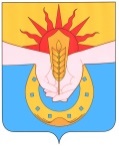 АДМИНИСТРАЦИЯ МУНИЦИПАЛЬНОГО ОБРАЗОВАНИЯ УСПЕНСКИЙ РАЙОН ПОСТАНОВЛЕНИЕ             от ___________                                                                     №________с. УспенскоеВторник9.00 - 13.00Перерыв с 13.00 - 14.00Четверг9.00 - 13.00Перерыв с 13.00 - 14.00Наименование вопросаОб утверждении административного регламента предоставления администрацией муниципального образования Успенский район муниципальной услуги «Предоставление решения о согласовании архитектурно-градостроительного облика объекта»Кто вносит изменения в постановлениеЮ.С. Леонтьева - главный архитектор, начальник отдела архитектуры и градостроительства муниципального образования Успенский район                                                                        Постановление разослатьЮ.С. Леонтьева, С.Д. Барышевский